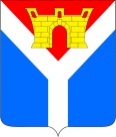 АДМИНИСТРАЦИЯУСТЬ-ЛАБИНСКОГО ГОРОДСКОГО ПОСЕЛЕНИЯУСТЬ-ЛАБИНСКОГО РАЙОНАП О С Т А Н О В Л Е Н И Еот 10.06.2022 	  					                                        № 386г. Усть-ЛабинскО внесении изменений в постановление администрации Усть-Лабинского городского поселения Усть-Лабинского района от 29 декабря 2021 г. № 1169«Об утверждении муниципальной программы «Проведение мероприятий по благоустройству территории поселения»В соответствии с решением Совета Усть-Лабинского городского поселения Усть-Лабинского района от 7 июня 2022 г. № 3 протокол № 40 «О внесении изменений в решение Совета Усть-Лабинского городского поселения 
Усть-Лабинского района от 20 декабря 2021 года № 3 протокол № 36 «О бюджете Усть-Лабинского городского поселения Усть-Лабинского района на 2022 год и на плановый период 2023 и 2024 годов» п о с т а н о в л я ю:1. Внести в постановление администрации Усть-Лабинского городского поселения Усть-Лабинского района от 29 декабря 2021 г. № 1169 «Об утверждении муниципальной программы «Проведение мероприятий по благоустройству территории поселения» (с изменениями от 14 марта 2022 г. 
№ 128 ) следующие изменения:1) в приложении:позицию «Перечень целевых показателей муниципальной программы» паспорта муниципальной программы «Проведение мероприятий по благоустройству территории поселения» изложить в следующей редакции:«													   »;позицию «Объем финансирования муниципальной программы, 
тыс. рублей» паспорта муниципальной программы «Проведение мероприятий по благоустройству территории поселения» изложить в следующей редакции: «             »;2) приложения 1, 2 к муниципальной программе «Проведение мероприятий по благоустройству территории поселения» изложить в новой редакции согласно приложениям 1, 2 к настоящему постановлению.2. Признать утратившими силу подпункты 2, 3 пункта 1 постановления администрации Усть-Лабинского городского поселения Усть-Лабинского района от 14 марта 2022 г. № 128 «О внесении изменений в постановление администрации Усть-Лабинского городского поселения Усть-Лабинского района 
от 29 декабря 2021 г. № 1169 «Об утверждении муниципальной программы «Проведение мероприятий по благоустройству территории поселения»».3. Отделу по общим и организационным вопросам администрации
 Усть-Лабинского городского поселения Усть-Лабинского района 
(Владимирова М.А.) разместить настоящее постановление на официальном сайте администрации Усть-Лабинского городского поселения Усть-Лабинского района в информационно-телекоммуникационной сети «Интернет».4. Настоящее постановление вступает в силу со дня его подписания.Глава Усть-Лабинскогогородского поселенияУсть-Лабинского района                                                                  С. А. ГайнюченкоЛИСТ СОГЛАСОВАНИЯПРИЛОЖЕНИЕ 1к постановлению администрацииУсть-Лабинского городского поселенияУсть-Лабинского района от 10.06.2022  № 386«ПРИЛОЖЕНИЕ 1			к муниципальной программе			«Проведение мероприятий поблагоустройству территории поселения»   Цели, задачи и целевые показатели муниципальной программы«Проведение мероприятий по благоустройству территории поселения»												             ».Начальник отдела по вопросамжилищно-коммунального хозяйства и благоустройства администрации Усть-Лабинского городского поселенияУсть-Лабинского района						       С.А. Леонидов ПРИЛОЖЕНИЕ 2к постановлению администрацииУсть-Лабинского городского поселенияУсть-Лабинского района от 10.06.2022 № 386 			«ПРИЛОЖЕНИЕ 2		 	к муниципальной программе		 	«Проведение мероприятий поблагоустройству территории поселения»ПЕРЕЧЕНЬосновных мероприятий муниципальной программы«Проведение мероприятий по благоустройству территории поселения»												             ».Начальник отдела по вопросамжилищно-коммунального хозяйства и благоустройства администрации Усть-Лабинского городского поселенияУсть-Лабинского района						       С.А. Леонидов Перечень целевых показателей муниципальной программы	Ремонт и установка новых светильников уличного освещенияРазвитие уличного освещения (энергосервис)Содержание памятника «Вечный огонь»Санитарная очистка (борьба с комарами)Приобретение мусорных контейнеров для раздельного сбора ТКО Разработка дизайн-проекта для участия в конкурсе «Лучшая муниципальная практика»Осуществление деятельности по обращению с животными без владельцевСбор бытовых отходов посредством урн и контейнеров (оз. Копытце, ярмарка, кладбище, детские площадки, остановки)Ликвидация несанкционированных свалокУборка городских территорий (сбор бросового мусора)Санитарная очистка контейнерных площадокСанитарная очистка территории (сбор и вывоз веток с контейнерных площадок)Содержание мест захоронения:  - вырубка поросли,  - покос сорной растительности,  - подметание,  - очистка от мусора,  - очистка снега.Погребение отдельных категорий граждан без определенного места жительства Приобретение аншлагов с наименованием улицОбустройство детской игровой площадкиБлагоустройство общественной территории по ул. Ленина Мероприятия по восстановлению (ремонту, благоустройству) воинских захоронений в г. Усть-Лабинске ("Памятник землякам, погибшим в годы Великой Отечественной Войны")Объем финансирования муниципальной программы, тыс. рублейВсего, тыс. руб.в разрезе источников финансированияв разрезе источников финансированияв разрезе источников финансированияв разрезе источников финансированияГоды реализацииВсего, тыс. руб.федеральный бюджет, тыс. руб.краевой бюджет, тыс. руб.местный бюджет, тыс. руб.внебюджетные источники, тыс. руб.202236879,00,01224,835654,20,0202346465,20,00,046465,20,0202446700,00,00,046700,00,0Всего130044,20,01224,8128819,40,0расходы, связанные с реализацией проектов или программрасходы, связанные с реализацией проектов или программрасходы, связанные с реализацией проектов или программрасходы, связанные с реализацией проектов или программрасходы, связанные с реализацией проектов или программрасходы, связанные с реализацией проектов или программ202236879,00,01224,835654,20,0202346465,20,00,046465,20,0202446700,00,00,046700,00,0Всего130044,20,01224,8128819,40,0п/пНаименование целевого показателяЕдиница измеренияСтатус*Значение показателейЗначение показателейЗначение показателейп/пНаименование целевого показателяЕдиница измеренияСтатус*20222023202412345671Муниципальная программа «Проведение мероприятий по благоустройству территории поселения годы»Муниципальная программа «Проведение мероприятий по благоустройству территории поселения годы»Муниципальная программа «Проведение мероприятий по благоустройству территории поселения годы»Муниципальная программа «Проведение мероприятий по благоустройству территории поселения годы»Муниципальная программа «Проведение мероприятий по благоустройству территории поселения годы»Муниципальная программа «Проведение мероприятий по благоустройству территории поселения годы»Цель: Создание комфортной среды обитания и повышение качества жизни граждан путем наведения санитарного порядка и благоустройства территории 
Усть-Лабинского городского поселенияЦель: Создание комфортной среды обитания и повышение качества жизни граждан путем наведения санитарного порядка и благоустройства территории 
Усть-Лабинского городского поселенияЦель: Создание комфортной среды обитания и повышение качества жизни граждан путем наведения санитарного порядка и благоустройства территории 
Усть-Лабинского городского поселенияЦель: Создание комфортной среды обитания и повышение качества жизни граждан путем наведения санитарного порядка и благоустройства территории 
Усть-Лабинского городского поселенияЦель: Создание комфортной среды обитания и повышение качества жизни граждан путем наведения санитарного порядка и благоустройства территории 
Усть-Лабинского городского поселенияЦель: Создание комфортной среды обитания и повышение качества жизни граждан путем наведения санитарного порядка и благоустройства территории 
Усть-Лабинского городского поселенияЗадача: Проведение комплекса мероприятий по наведению санитарного порядка, благоустройству и повышению качества жизни граждан в г. Усть-ЛабинскеЗадача: Проведение комплекса мероприятий по наведению санитарного порядка, благоустройству и повышению качества жизни граждан в г. Усть-ЛабинскеЗадача: Проведение комплекса мероприятий по наведению санитарного порядка, благоустройству и повышению качества жизни граждан в г. Усть-ЛабинскеЗадача: Проведение комплекса мероприятий по наведению санитарного порядка, благоустройству и повышению качества жизни граждан в г. Усть-ЛабинскеЗадача: Проведение комплекса мероприятий по наведению санитарного порядка, благоустройству и повышению качества жизни граждан в г. Усть-ЛабинскеЗадача: Проведение комплекса мероприятий по наведению санитарного порядка, благоустройству и повышению качества жизни граждан в г. Усть-Лабинске1.1Ремонт и технического обслуживания уличного освещенияшт31501501501.2Развитие уличного освещения (энергосервис)шт.33117311731171.3Содержание памятника «Вечный огонь»шт31111.4Работы по санитарной очистке территории детских площадок, парков, скверов и пойменной части реки Кубань в границах Усть-Лабинского городского поселения (борьба с комарами)га37272721.5Сбор и вывоз ветокм337007007001.6Приобретение мусорных контейнеров для раздельного сбора ТКО шт3367801.7Сбор бытовых отходов посредством контейнеров (озеро, кладбище, ярмарка)м333 5003 5003 5001.8Сбор бытовых отходов посредством урн (детские площадки, остановки)т32502502501.9Уборка несанкционированных свалокт3824,5824,5824,51.10Уборка городских территорий (сбор бросового мусора)м233 000 0003 000 0003 000 0001.11Санитарная очистка контейнерных площадокт35 0005 0005 0001.12Содержание мест захоронения (вырубка поросли)м232 2002 2002 2001.13Содержание мест захоронения (покос сорной растительности)м23180 000180 000180 0001.14Содержание мест захоронения (подметание)м2323 00023 00023 0001.15Содержание мест захоронения (очистка от мусора)м23100 000100 000100 0001.16Содержание мест захоронения (очистка от снега)м232 1002 1002 1001.17Погребение отдельных категорий граждан без определенного места жительства чел31010101.18Оказание услуг по осуществлению деятельности по обращению с животными без владельцев (бродячие собаки) на территории Усть-Лабинского городского поселения в соответствии  обращениями гражданшт.33030301.19 Мероприятия по восстановлению (ремонту, благоустройству) воинских захоронений в г. Усть-Лабинске («Памятник землякам, погибшим в годы Великой Отечественной Войны»)шт.33001.20Разработка дизайн-проекта для участия в конкурсе «Лучшая муниципальная практика»шт.31001.21Обустройство покрытия детской спортивно-игровой площадки с использованием бетонного основания по ул. Агарковаед.31001.22Приобретение аншлагов с наименованием улицшт.365001.23Обустройство детской игровой площадкиед..31001.24Благоустройство общественной территории по ул. Ленина ед.3100N
п/пНаименование мероприятияСтатус (*)Годы реализацииОбъем финансирования, тыс. рублейОбъем финансирования, тыс. рублейОбъем финансирования, тыс. рублейОбъем финансирования, тыс. рублейОбъем финансирования, тыс. рублейНепосредственный результат реализации мероприятияМуниципальный заказчик, исполнитель основного мероприятияN
п/пНаименование мероприятияСтатус (*)Годы реализациивсегов разрезе источников финансированияв разрезе источников финансированияв разрезе источников финансированияв разрезе источников финансированияНепосредственный результат реализации мероприятияМуниципальный заказчик, исполнитель основного мероприятияN
п/пНаименование мероприятияСтатус (*)Годы реализациивсегофедеральный бюджеткраевой бюджетместный бюджетвнебюджетные источникиНепосредственный результат реализации мероприятияМуниципальный заказчик, исполнитель основного мероприятия12345678910111Цель 1Создание благоприятных условий в рамках уличного освещения для жителей 
Усть-Лабинского городского поселенияСоздание благоприятных условий в рамках уличного освещения для жителей 
Усть-Лабинского городского поселенияСоздание благоприятных условий в рамках уличного освещения для жителей 
Усть-Лабинского городского поселенияСоздание благоприятных условий в рамках уличного освещения для жителей 
Усть-Лабинского городского поселенияСоздание благоприятных условий в рамках уличного освещения для жителей 
Усть-Лабинского городского поселенияСоздание благоприятных условий в рамках уличного освещения для жителей 
Усть-Лабинского городского поселенияСоздание благоприятных условий в рамках уличного освещения для жителей 
Усть-Лабинского городского поселенияСоздание благоприятных условий в рамках уличного освещения для жителей 
Усть-Лабинского городского поселенияСоздание благоприятных условий в рамках уличного освещения для жителей 
Усть-Лабинского городского поселения1.1Задача 1.1Проведение технического обслуживания уличного освещенияПроведение технического обслуживания уличного освещенияПроведение технического обслуживания уличного освещенияПроведение технического обслуживания уличного освещенияПроведение технического обслуживания уличного освещенияПроведение технического обслуживания уличного освещенияПроведение технического обслуживания уличного освещенияПроведение технического обслуживания уличного освещенияПроведение технического обслуживания уличного освещения1.1.1Ремонт и техническое обслуживание уличного освещения в 
г. Усть-Лабинске320223000,00,00,03000,00,0Бесперебойная работа уличного освещенияОтдел по вопросам жилищно-коммунального хозяйства и благоустройства Усть-Лабинского городского поселения Усть-Лабинского района, МКУ УГП «АТУ»1.1.1Ремонт и техническое обслуживание уличного освещения в 
г. Усть-Лабинске320233500,00,00,03500,00,0Бесперебойная работа уличного освещенияОтдел по вопросам жилищно-коммунального хозяйства и благоустройства Усть-Лабинского городского поселения Усть-Лабинского района, МКУ УГП «АТУ»1.1.1Ремонт и техническое обслуживание уличного освещения в 
г. Усть-Лабинске320243000,00,00,03000,00,0Бесперебойная работа уличного освещенияОтдел по вопросам жилищно-коммунального хозяйства и благоустройства Усть-Лабинского городского поселения Усть-Лабинского района, МКУ УГП «АТУ»1.1.2Развитие уличного освещения (энергосервис)320222100,00,00,02100,00,0Экономия ресурсовОтдел по вопросам жилищно-коммунального хозяйства и благоустройства Усть-Лабинского городского поселения Усть-Лабинского района, МКУ УГП «АТУ»1.1.2Развитие уличного освещения (энергосервис)3202318600,00,00,018600,00,0Экономия ресурсовОтдел по вопросам жилищно-коммунального хозяйства и благоустройства Усть-Лабинского городского поселения Усть-Лабинского района, МКУ УГП «АТУ»1.1.2Развитие уличного освещения (энергосервис)3202419100,00,00,019100,00,0Экономия ресурсовОтдел по вопросам жилищно-коммунального хозяйства и благоустройства Усть-Лабинского городского поселения Усть-Лабинского района, МКУ УГП «АТУ»1.1.3Оплата за уличное освещение 
г. Усть-Лабинска3202210000,00,00,010000,00,0Оплата за потребленную электроэнергию Отдел по вопросам жилищно-коммунального хозяйства и благоустройства Усть-Лабинского городского поселения Усть-Лабинского района, МКУ УГП «АТУ»1.1.3Оплата за уличное освещение 
г. Усть-Лабинска3202310000,00,00,010000,00,0Оплата за потребленную электроэнергию Отдел по вопросам жилищно-коммунального хозяйства и благоустройства Усть-Лабинского городского поселения Усть-Лабинского района, МКУ УГП «АТУ»1.1.3Оплата за уличное освещение 
г. Усть-Лабинска3202410000,00,00,010000,00,0Оплата за потребленную электроэнергию Отдел по вопросам жилищно-коммунального хозяйства и благоустройства Усть-Лабинского городского поселения Усть-Лабинского района, МКУ УГП «АТУ»ИтогоИтого3202215100,00,00,015100,00,0ХХИтогоИтого3202332100,00,00,032100,00,0ХХИтогоИтого3202432100,00,00,032100,00,0ХХ2Цель 2Создание комфортной среды обитания и повышение качества жизни граждан путем наведения санитарного порядка и благоустройства территории Усть-Лабинского городского поселенияСоздание комфортной среды обитания и повышение качества жизни граждан путем наведения санитарного порядка и благоустройства территории Усть-Лабинского городского поселенияСоздание комфортной среды обитания и повышение качества жизни граждан путем наведения санитарного порядка и благоустройства территории Усть-Лабинского городского поселенияСоздание комфортной среды обитания и повышение качества жизни граждан путем наведения санитарного порядка и благоустройства территории Усть-Лабинского городского поселенияСоздание комфортной среды обитания и повышение качества жизни граждан путем наведения санитарного порядка и благоустройства территории Усть-Лабинского городского поселенияСоздание комфортной среды обитания и повышение качества жизни граждан путем наведения санитарного порядка и благоустройства территории Усть-Лабинского городского поселенияСоздание комфортной среды обитания и повышение качества жизни граждан путем наведения санитарного порядка и благоустройства территории Усть-Лабинского городского поселенияСоздание комфортной среды обитания и повышение качества жизни граждан путем наведения санитарного порядка и благоустройства территории Усть-Лабинского городского поселенияСоздание комфортной среды обитания и повышение качества жизни граждан путем наведения санитарного порядка и благоустройства территории Усть-Лабинского городского поселения2.1Задача 2.1Обеспечение санитарного порядка на территории поселения, поддержка работы памятника «Вечного огня», оказание услуг в обращении с бездомными животными, приобретение спецтехники для поддержания благоприятных условий для жителей Усть-Лабинского городского поселенияОбеспечение санитарного порядка на территории поселения, поддержка работы памятника «Вечного огня», оказание услуг в обращении с бездомными животными, приобретение спецтехники для поддержания благоприятных условий для жителей Усть-Лабинского городского поселенияОбеспечение санитарного порядка на территории поселения, поддержка работы памятника «Вечного огня», оказание услуг в обращении с бездомными животными, приобретение спецтехники для поддержания благоприятных условий для жителей Усть-Лабинского городского поселенияОбеспечение санитарного порядка на территории поселения, поддержка работы памятника «Вечного огня», оказание услуг в обращении с бездомными животными, приобретение спецтехники для поддержания благоприятных условий для жителей Усть-Лабинского городского поселенияОбеспечение санитарного порядка на территории поселения, поддержка работы памятника «Вечного огня», оказание услуг в обращении с бездомными животными, приобретение спецтехники для поддержания благоприятных условий для жителей Усть-Лабинского городского поселенияОбеспечение санитарного порядка на территории поселения, поддержка работы памятника «Вечного огня», оказание услуг в обращении с бездомными животными, приобретение спецтехники для поддержания благоприятных условий для жителей Усть-Лабинского городского поселенияОбеспечение санитарного порядка на территории поселения, поддержка работы памятника «Вечного огня», оказание услуг в обращении с бездомными животными, приобретение спецтехники для поддержания благоприятных условий для жителей Усть-Лабинского городского поселенияОбеспечение санитарного порядка на территории поселения, поддержка работы памятника «Вечного огня», оказание услуг в обращении с бездомными животными, приобретение спецтехники для поддержания благоприятных условий для жителей Усть-Лабинского городского поселенияОбеспечение санитарного порядка на территории поселения, поддержка работы памятника «Вечного огня», оказание услуг в обращении с бездомными животными, приобретение спецтехники для поддержания благоприятных условий для жителей Усть-Лабинского городского поселения2.1.1Содержание памятника «Вечный огонь»32022228,10,00,0228,10,0Поддержание работы памятника «Вечный огонь»Отдел по вопросам жилищно-коммунального хозяйства и благоустройства Усть-Лабинского городского поселения Усть-Лабинского района, МКУ УГП «АТУ»2.1.1Содержание памятника «Вечный огонь»32023300,00,00,0300,00,0Поддержание работы памятника «Вечный огонь»Отдел по вопросам жилищно-коммунального хозяйства и благоустройства Усть-Лабинского городского поселения Усть-Лабинского района, МКУ УГП «АТУ»2.1.1Содержание памятника «Вечный огонь»32024300,00,00,0300,00,0Поддержание работы памятника «Вечный огонь»Отдел по вопросам жилищно-коммунального хозяйства и благоустройства Усть-Лабинского городского поселения Усть-Лабинского района, МКУ УГП «АТУ»2.1.2Работы по санитарной очистке территории детских площадок, парков, скверов и пойменной части реки Кубань в границах Усть-Лабинского городского поселения (борьба с комарами)32022500,00,00,0500,00,0Уменьшение количества насекомых на территории поселенияОтдел по вопросам жилищно-коммунального хозяйства и благоустройства Усть-Лабинского городского поселения Усть-Лабинского района, МКУ УГП «АТУ»2.1.2Работы по санитарной очистке территории детских площадок, парков, скверов и пойменной части реки Кубань в границах Усть-Лабинского городского поселения (борьба с комарами)32023500,00,00,0500,00,0Уменьшение количества насекомых на территории поселенияОтдел по вопросам жилищно-коммунального хозяйства и благоустройства Усть-Лабинского городского поселения Усть-Лабинского района, МКУ УГП «АТУ»2.1.2Работы по санитарной очистке территории детских площадок, парков, скверов и пойменной части реки Кубань в границах Усть-Лабинского городского поселения (борьба с комарами)32024500,00,00,0500,00,0Уменьшение количества насекомых на территории поселенияОтдел по вопросам жилищно-коммунального хозяйства и благоустройства Усть-Лабинского городского поселения Усть-Лабинского района, МКУ УГП «АТУ»2.1.3Оказание услуг по осуществлению деятельности по обращению с животными без владельцев (бродячие собаки) на территории Усть-Лабинского городского поселения в соответствии  обращениями граждан32022288,50,00,0288,50,0Стерилизация животных, маркирование и возращение на места обитания Отдел по вопросам жилищно-коммунального хозяйства и благоустройства Усть-Лабинского городского поселения Усть-Лабинского района, МКУ УГП «АТУ»2.1.3Оказание услуг по осуществлению деятельности по обращению с животными без владельцев (бродячие собаки) на территории Усть-Лабинского городского поселения в соответствии  обращениями граждан32023300,00,00,0300,00,0Стерилизация животных, маркирование и возращение на места обитания Отдел по вопросам жилищно-коммунального хозяйства и благоустройства Усть-Лабинского городского поселения Усть-Лабинского района, МКУ УГП «АТУ»2.1.3Оказание услуг по осуществлению деятельности по обращению с животными без владельцев (бродячие собаки) на территории Усть-Лабинского городского поселения в соответствии  обращениями граждан32024300,00,00,0300,00,0Стерилизация животных, маркирование и возращение на места обитания Отдел по вопросам жилищно-коммунального хозяйства и благоустройства Усть-Лабинского городского поселения Усть-Лабинского района, МКУ УГП «АТУ»2.1.4Приобретение контейнеров для раздельного сбора ТКО (1 этап: раздельный сбор пластика)32022444,20,00,0444,20,0Установка новых контейнеров для раздельного сбора ТКООтдел по вопросам жилищно-коммунального хозяйства и благоустройства Усть-Лабинского городского поселения Усть-Лабинского района, МКУ УГП «АТУ»2.1.4Приобретение контейнеров для раздельного сбора ТКО (1 этап: раздельный сбор пластика)32023650,00,00,0650,00,0Установка новых контейнеров для раздельного сбора ТКООтдел по вопросам жилищно-коммунального хозяйства и благоустройства Усть-Лабинского городского поселения Усть-Лабинского района, МКУ УГП «АТУ»2.1.4Приобретение контейнеров для раздельного сбора ТКО (1 этап: раздельный сбор пластика)320240,00,00,00,00,0Установка новых контейнеров для раздельного сбора ТКООтдел по вопросам жилищно-коммунального хозяйства и благоустройства Усть-Лабинского городского поселения Усть-Лабинского района, МКУ УГП «АТУ»2.1.5Разработка дизайн-проекта для участия в конкурсе "Лучшая муниципальная практика"320221500,00,00,01500,00,0Участие в конкурсе «Лучшая муниципальная практика»Отдел по вопросам жилищно-коммунального хозяйства и благоустройства Усть-Лабинского городского поселения Усть-Лабинского района, МКУ УГП «АТУ»2.1.5Разработка дизайн-проекта для участия в конкурсе "Лучшая муниципальная практика"320230,00,00,00,00,0Участие в конкурсе «Лучшая муниципальная практика»Отдел по вопросам жилищно-коммунального хозяйства и благоустройства Усть-Лабинского городского поселения Усть-Лабинского района, МКУ УГП «АТУ»2.1.5Разработка дизайн-проекта для участия в конкурсе "Лучшая муниципальная практика"320240,00,00,00,00,0Участие в конкурсе «Лучшая муниципальная практика»Отдел по вопросам жилищно-коммунального хозяйства и благоустройства Усть-Лабинского городского поселения Усть-Лабинского района, МКУ УГП «АТУ»2.1.6Обустройство покрытия детской спортивно-игровой площадки с использованием бетонного основания по ул. Агаркова32022309,70,00,0309,70,0Эксплуатация детской площадки Отдел по вопросам жилищно-коммунального хозяйства и благоустройства Усть-Лабинского городского поселения Усть-Лабинского района, МКУ УГП «АТУ»2.1.6Обустройство покрытия детской спортивно-игровой площадки с использованием бетонного основания по ул. Агаркова320230,00,00,00,00,0Эксплуатация детской площадки Отдел по вопросам жилищно-коммунального хозяйства и благоустройства Усть-Лабинского городского поселения Усть-Лабинского района, МКУ УГП «АТУ»2.1.6Обустройство покрытия детской спортивно-игровой площадки с использованием бетонного основания по ул. Агаркова320240,00,00,00,00,0Эксплуатация детской площадки Отдел по вопросам жилищно-коммунального хозяйства и благоустройства Усть-Лабинского городского поселения Усть-Лабинского района, МКУ УГП «АТУ»2.1.7Приобретение аншлагов с наименованием улиц3202236,00,00,036,00,0Вывеска аншлагов на перекресткахОтдел по вопросам жилищно-коммунального хозяйства и благоустройства Усть-Лабинского городского поселения Усть-Лабинского района, МКУ УГП «АТУ»2.1.7Приобретение аншлагов с наименованием улиц320230,00,00,00,00,0Вывеска аншлагов на перекресткахОтдел по вопросам жилищно-коммунального хозяйства и благоустройства Усть-Лабинского городского поселения Усть-Лабинского района, МКУ УГП «АТУ»2.1.7Приобретение аншлагов с наименованием улиц320240,00,00,00,00,0Вывеска аншлагов на перекресткахОтдел по вопросам жилищно-коммунального хозяйства и благоустройства Усть-Лабинского городского поселения Усть-Лабинского района, МКУ УГП «АТУ»2.1.8Обустройство детской игровой площадки 32022318,70,00,0318,70,0Установка безопасного и современного оборудование Отдел по вопросам жилищно-коммунального хозяйства и благоустройства Усть-Лабинского городского поселения Усть-Лабинского района, МКУ УГП «АТУ»2.1.8Обустройство детской игровой площадки 320230,00,00,00,00,0Установка безопасного и современного оборудование Отдел по вопросам жилищно-коммунального хозяйства и благоустройства Усть-Лабинского городского поселения Усть-Лабинского района, МКУ УГП «АТУ»2.1.8Обустройство детской игровой площадки 320240,00,00,00,00,0Установка безопасного и современного оборудование Отдел по вопросам жилищно-коммунального хозяйства и благоустройства Усть-Лабинского городского поселения Усть-Лабинского района, МКУ УГП «АТУ»2.1.9Благоустройство территории по ул. Ленина320222500,00,00,02500,00,0Обустройство общественных территорийОтдел по вопросам жилищно-коммунального хозяйства и благоустройства Усть-Лабинского городского поселения Усть-Лабинского района, МКУ УГП «АТУ»2.1.9Благоустройство территории по ул. Ленина320230,00,00,00,00,0Обустройство общественных территорийОтдел по вопросам жилищно-коммунального хозяйства и благоустройства Усть-Лабинского городского поселения Усть-Лабинского района, МКУ УГП «АТУ»2.1.9Благоустройство территории по ул. Ленина320240,00,00,00,00,0Обустройство общественных территорийОтдел по вопросам жилищно-коммунального хозяйства и благоустройства Усть-Лабинского городского поселения Усть-Лабинского района, МКУ УГП «АТУ»2.1.10Проведение мероприятий по благоустройству (КЗ)32022864,50,00,0864,50,0Обустройство общественных территорий Отдел по вопросам жилищно-коммунального хозяйства и благоустройства Усть-Лабинского городского поселения Усть-Лабинского района, МКУ УГП «АТУ»2.1.10Проведение мероприятий по благоустройству (КЗ)320230,00,00,00,00,0Обустройство общественных территорий Отдел по вопросам жилищно-коммунального хозяйства и благоустройства Усть-Лабинского городского поселения Усть-Лабинского района, МКУ УГП «АТУ»2.1.10Проведение мероприятий по благоустройству (КЗ)320240,00,00,00,00,0Обустройство общественных территорий Отдел по вопросам жилищно-коммунального хозяйства и благоустройства Усть-Лабинского городского поселения Усть-Лабинского района, МКУ УГП «АТУ»ИтогоИтого320226989,70,00,06989,70,0ХХИтогоИтого320231750,00,00,01750,00,0ХХИтогоИтого320241100,00,00,01100,00,0ХХ3Цель 3Создание комфортной среды обитанияСоздание комфортной среды обитанияСоздание комфортной среды обитанияСоздание комфортной среды обитанияСоздание комфортной среды обитанияСоздание комфортной среды обитанияСоздание комфортной среды обитанияСоздание комфортной среды обитанияСоздание комфортной среды обитания3.1Задача 3.1Восстановление воинских захоронений на территории Усть-Лабинского городского поселенияВосстановление воинских захоронений на территории Усть-Лабинского городского поселенияВосстановление воинских захоронений на территории Усть-Лабинского городского поселенияВосстановление воинских захоронений на территории Усть-Лабинского городского поселенияВосстановление воинских захоронений на территории Усть-Лабинского городского поселенияВосстановление воинских захоронений на территории Усть-Лабинского городского поселенияВосстановление воинских захоронений на территории Усть-Лабинского городского поселенияВосстановление воинских захоронений на территории Усть-Лабинского городского поселенияВосстановление воинских захоронений на территории Усть-Лабинского городского поселения3.1.1Мероприятия по восстановлению (ремонту, благоустройству) воинских захоронений в 
г. Усть-Лабинске ("Памятник землякам, погибшим в годы Великой Отечественной Войны")320221289,30,01224,864,50,0Восстановление объектов культурыОтдел по вопросам жилищно-коммунального хозяйства и благоустройства Усть-Лабинского городского поселения Усть-Лабинского района, МКУ УГП «АТУ»3.1.1Мероприятия по восстановлению (ремонту, благоустройству) воинских захоронений в 
г. Усть-Лабинске ("Памятник землякам, погибшим в годы Великой Отечественной Войны")320230,00,00,00,00,0Восстановление объектов культурыОтдел по вопросам жилищно-коммунального хозяйства и благоустройства Усть-Лабинского городского поселения Усть-Лабинского района, МКУ УГП «АТУ»3.1.1Мероприятия по восстановлению (ремонту, благоустройству) воинских захоронений в 
г. Усть-Лабинске ("Памятник землякам, погибшим в годы Великой Отечественной Войны")320240,00,00,00,00,0Восстановление объектов культурыОтдел по вопросам жилищно-коммунального хозяйства и благоустройства Усть-Лабинского городского поселения Усть-Лабинского района, МКУ УГП «АТУ»4Цель 4Оказание услуг по санитарной очистке территории поселения и содержанию мест захоронения в рамках муниципального заданияОказание услуг по санитарной очистке территории поселения и содержанию мест захоронения в рамках муниципального заданияОказание услуг по санитарной очистке территории поселения и содержанию мест захоронения в рамках муниципального заданияОказание услуг по санитарной очистке территории поселения и содержанию мест захоронения в рамках муниципального заданияОказание услуг по санитарной очистке территории поселения и содержанию мест захоронения в рамках муниципального заданияОказание услуг по санитарной очистке территории поселения и содержанию мест захоронения в рамках муниципального заданияОказание услуг по санитарной очистке территории поселения и содержанию мест захоронения в рамках муниципального заданияОказание услуг по санитарной очистке территории поселения и содержанию мест захоронения в рамках муниципального заданияОказание услуг по санитарной очистке территории поселения и содержанию мест захоронения в рамках муниципального задания4.1Задача 4.1Очистка территории поселения от свалок, мусора, очистка контейнерных площадок от крупногабаритного мусора, сбор бросового мусора, веток и содержание мест захоронения (вырубка поросли, покос сорной растительности, очистка от мусора и снега)Очистка территории поселения от свалок, мусора, очистка контейнерных площадок от крупногабаритного мусора, сбор бросового мусора, веток и содержание мест захоронения (вырубка поросли, покос сорной растительности, очистка от мусора и снега)Очистка территории поселения от свалок, мусора, очистка контейнерных площадок от крупногабаритного мусора, сбор бросового мусора, веток и содержание мест захоронения (вырубка поросли, покос сорной растительности, очистка от мусора и снега)Очистка территории поселения от свалок, мусора, очистка контейнерных площадок от крупногабаритного мусора, сбор бросового мусора, веток и содержание мест захоронения (вырубка поросли, покос сорной растительности, очистка от мусора и снега)Очистка территории поселения от свалок, мусора, очистка контейнерных площадок от крупногабаритного мусора, сбор бросового мусора, веток и содержание мест захоронения (вырубка поросли, покос сорной растительности, очистка от мусора и снега)Очистка территории поселения от свалок, мусора, очистка контейнерных площадок от крупногабаритного мусора, сбор бросового мусора, веток и содержание мест захоронения (вырубка поросли, покос сорной растительности, очистка от мусора и снега)Очистка территории поселения от свалок, мусора, очистка контейнерных площадок от крупногабаритного мусора, сбор бросового мусора, веток и содержание мест захоронения (вырубка поросли, покос сорной растительности, очистка от мусора и снега)Очистка территории поселения от свалок, мусора, очистка контейнерных площадок от крупногабаритного мусора, сбор бросового мусора, веток и содержание мест захоронения (вырубка поросли, покос сорной растительности, очистка от мусора и снега)Очистка территории поселения от свалок, мусора, очистка контейнерных площадок от крупногабаритного мусора, сбор бросового мусора, веток и содержание мест захоронения (вырубка поросли, покос сорной растительности, очистка от мусора и снега)4.1.1Предоставление субсидий муниципальному бюджетному учреждению на выполнение муниципального задания202213500,00,00,013500,00,0Отсутствие мусора, поддержание в надлежащем виде мест захороненияОтдел по вопросам жилищно-коммунального хозяйства и благоустройства Усть-Лабинского городского поселения Усть-Лабинского района, МКУ УГП «АТУ»4.1.1Предоставление субсидий муниципальному бюджетному учреждению на выполнение муниципального задания202312615,20,00,012615,20,0Отсутствие мусора, поддержание в надлежащем виде мест захороненияОтдел по вопросам жилищно-коммунального хозяйства и благоустройства Усть-Лабинского городского поселения Усть-Лабинского района, МКУ УГП «АТУ»4.1.1Предоставление субсидий муниципальному бюджетному учреждению на выполнение муниципального задания202413500,00,00,013500,00,0Отсутствие мусора, поддержание в надлежащем виде мест захороненияОтдел по вопросам жилищно-коммунального хозяйства и благоустройства Усть-Лабинского городского поселения Усть-Лабинского района, МКУ УГП «АТУ»